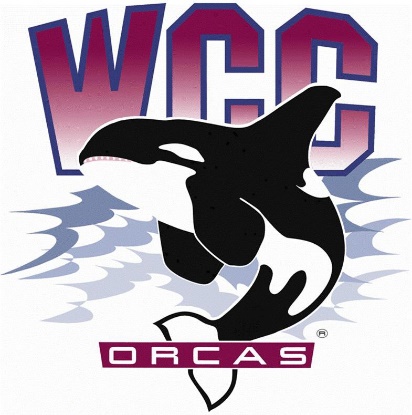 ASWCC Senate Meeting MinutesDate: March 4th, 2024Location: Syre 108Mariam Mohd – ASWCC Executive Vice President, chairVoting MembersAlaina Hirsch – ASWCC PresidentKrystan Andreason – ASWCC Vice President for Campus Advocacy, minute takerBella Nguyen – ASWCC Vice President for OperationsAydin Aliseo, Jovanka Wong, Devin Luna, Dansie Lanz , Hans Nelson, Trevor Austin, Fatima Hemat, Izzy Janzen – ASWCC Senator Meeting called to order at 3:06 pmAnnouncement that there are only five more senate meetings left and of those, we will be able to hear funding requests and allocate funding at three, including today, because the WCC fiscal deadline is on April 30th.Welcome, Land Acknowledgement and Pronoun Statement were readIntroductionsPurposeThe ASWCC Senate meeting’s purpose is to oversee the allocation of Senate funds, hear reports from the 2022-23 S&A recipients regarding the use of S&A funds, and to provide an open forum for students to voice their questions and concerns regarding the WCC student experience.ProceduresApprovalDansie moved to approve the meeting minutes from February 12th, 2024. Jovanka Seconded. Approved unanimously.Dansie moved to approve the agenda with the stipulation that Izzy’s name be added to the list of senators. Aydin seconded. Approved unanimously.ASWCC ReportsASWCC Health and Wellness Committee and Social Justice Committee – Krystan Andreason, ASWCC VP for Campus AdvocacyASWCC Health and Wellness CommitteeWe have not met for a few weeks due to the campus closure on February 20th.The next ASWCC Health and Wellness Committee Meeting will be Tuesday, March 5th, at 9:30 am in Syre 216. We want to welcome more individuals into these meetings, please join us.ASWCC Social Justice CommitteeRight now, the ASWCC Social Justice Committee is focusing on the Students Leading Change Conference, which is currently set for May 11th.The committee has officially decided on “Building a Sense of Belonging through Finding Community” for the overarching theme.The search is on for a Keynote speaker and the call for proposals for breakout sessions will be going out very soon.If you, or someone you know on this campus is interested in working with us on planning and executing this event, please contact me.The next ASWCC Social Justice Committee Meeting will be on Tuesday, March 12th, at 9:30 AM in Syre 216.If you cannot make it to the Social Justice Committee Meeting but would still like to participate, we are also having work party / meetings in Syre 208 (The OSLD) on Fridays at 1:00 pm for the remainder of the quarter, except for Finals Week.Horizon – Annette Townsend, Horizon EditorPhotography Editor did not work out. For Spring, searching for new:Photography Editor.Social Media Editor.Layout & Design Editor.ASWCC Latine Student Union – Ace Phan & Alexa Rodriguez, ICPNsThe LSU and BSU are collaborating on the End of School Dance, currently scheduled for May 17th at 7:00 pm – 11:00 pm.Students will be able to bring a plus one (can be non-WCC student).Safety and Security training was attended to ensure smooth event.ASWCC Black Student union – Ace phan & Alexa Rodriguez, ICPNsCollaboration Projects with both the LSU & Pride Union.ASWCC Pride Union – Ace Phan & Alexa Rodriguez, ICPNsThe Pride Union and BSU are collaborating to put on a movie night.The date has not been chosen, but the movie will be “Moonlight.”ASWCC Clubs – Matthew Valencia, ASWCC VP for ClubsFully active and chartered clubs for winter quarter:ASWCC Badminton Club.ASWCC Japanese Club.ASWCC Sustainably Oriented Students Club (S.O.S.).ASWCC Campus Christian Fellowship.ASWCC Volleyball Club.ASWCC Astronomy Club.ASWCC Native and Indigenous Student Association (NISA).ASWCC Women in Cyber Security.Clubs in the chartering process:ASWCC Philosophy Club.Advisor recently trained.ASWCC Robotics Club.Needs more student interest/members to start.ASWCC Criminal Investigation Bureau Club.Currently in the training phase.Current Projects:Interclub Council Meeting on March 14th at 9:00 am in Syre 216.A funding request for the Club Showcase will be presented.Request includes funds for a magician, resources for clubs, and catering options.Club Training Revamp.Video and Quiz system to streamline club training.Hoping to roll out in spring quarter.S&A Fee ReportsSimpson Intercultural Center – Ace Phan & Alexa Rodriguez, ICPNsHeld Destress with ICPNs event on February 21st - 10 participants - and are planning another one for this Wednesday, March 6th.ICU Study is happening in the Intercultural Center every Tuesday.Low turnout.On February 28th, the Talkin’ Story “Stamped from the Beginning” took place.Based on Movie, Book, True Story.18 participants.Looking to schedule a follow up because there was too much to cover in the time set aside.Learning Center – Jason Babcock, Learning Center DirectorThe Writing Center is collaborating with the library to bring the “Citing Your Sources” workshop, currently scheduled for Thursday, March 14th from 3:00 pm – 4:30 pm in LRN 130 (the Writing Center). “What, When, and How” do you use citations.Reported second-hand Student Testimony about the good the Learning Center has created.Residence LifeNo representative.Orca Athletics – Jeff Beha, Athletics and Student Recreation Center CoordinatorOur sports are closing up for the year, neither team made the playoffs this year, but there are marked improvements. Still a good season.Recreational 3v3 Basketball Tournament is this week, on Wednesday, March 6th.The Pickleball Tournament fundraiser already has 115 sign ups – last year had 150 - and is currently scheduled for May 31st to June 2nd.Open to community members to get signed up and involved.An online auction fundraiser is set to occur starting the Monday before the Pickleball tournament until the Monday after the Pickleball tournament. This will be advertised around campus as we get closer to the date of the event.Home Soccer Games are coming up in April as our athletes train for the coming season. Spring is off season.Performing ArtsNo Representative.Pod Leaders – Adha Syakhroza, Pod LeaderWorking on mid-quarter alerts for students who have been flagged by their instructors.This includes intervention with resources and success plans.Working on New Student Orientation and Express Enrollment, scheduled for March 14th and 28th.Continuing regular peer mentoring with drop-ins and advising appointments.S&A funds are being used to pay Pod Leader wages.Budget OverviewBudget Overview and StatusNew BusinessFunding Request(s)Finny Mascot Repairs – Hannah Lindenau, Engagement Team SpecialistFinny has damage to their right eye that needs to be repaired.Looking to have this repair finished in time for the Spring Commencement Ceremony (Scheduled for June 14th).Three Pricing options:Head only refurbishment & shipping - $2,915.00This is the main concern and goal.Head and Shoe refurbishment & shipping - $3,565.00Full refurbishment & shipping - $6,045.00Asking for just head refurbishment.Discussion:Why not get repairs done locally?Have not found anyone that can repair this.How much did it cost to get Finny made in the first place?~$6,000.00. Finny has not been refurbished since they were made in 2016.When was Finny damaged?Unknown.Getting whole new Finny would take too long for the time constraint.Suggestion to ask Russ Nelson in the media center because he may be able to fix Finny or may know someone who can.A lot of money to repair the mascot.Like the idea of finding someone local to fix Finny rather than shipping them.Are there any other issues with Finny?No other issues with Finny.There is potential for extra damage caused by someone else trying to fix Finny which could result in needing to pay for replacement.Other resources for fixing Finny have not been explored.Dansie moved to table this request until the next Senate meeting. Trevor seconded.More discussion:Date of the next Senate meeting will be on April 8th. Will this be enough time?Believed to be so, yes.Vote:9 votes to approve.1 abstained.Horizon Spring 2024 printing projects – Annette Townsend, Horizon EditorLooking to do things different.Hoping to create a magazine for spring quarter which would likely come out near the end of the quarter.Planning to continue the Noisy Water Review which has history on this campus and was popular last year.Only 20 copies remain out of 300.Looking for a small budget for wiggle room to adjust as needed, and funding for other printing projects such as flyers.Discussion:How is this advertised?The news-stands around campus.Would love to see this regain “glory” and would be a good use of funds.Have you been printing?No, there hasn’t been a printing budget. Last year’s funding request was not fully funded by the S&A Fee Budget Committee.Do you plan to seek funding for next year?Yes, an application for funding has already been submitted.Are there plans to charge per copy?Clarification that students have paid for this with S&A Fee so we haven’t charged an additional fee.Does the Horizon have any social media?Yes, there is an Instagram account which has been kind of successful, but not much.Has there been any advertisement on campus to tell students about the Horizon?No, we haven’t had any funds to do so.Differentiation between 22-23 funds & 23-24 funds. All money leftover from previous years does not roll over, it is instead returned to the S&A fee savings account.Leftover money was in part due to a change in advisors mid-year in 22-23 which led to a stall at the Horizon.In previous years, the Horizon has printed an election guide, the Noisy Water Review, an End of Year Newsletter…Aydin moved to fully fund this request. Hans seconded.Discussion:How many will actually read it?Only way to advertise it right now is online. A print option would be great.We need more advertising telling students where to go to read it online.It feels good to be in the school paper or a book about talented students on campus and to actually have it physically in your hand. So much of our stuff is strictly online now and it hurts people’s eyes and can even cause migraines.There is a sense of pride having a school newspaper in actual print. If it wasn’t physically available, some would never know about it. For the students taking journalism and contributing to the Horizon, having something physical as proof of experience can not only feel good but can easily go on a resume. We definitely need to advertise the Horizon more.There is something amazing about having something tangible in your hands to read rather than having it online.Discussion about online resources instead of printing. Should we spend our money on this rather than spending it on someone to run social media pages?The institution has strict rules about social media, and the Horizon still does not have access to most of the social media outlets that were created for the Horizon. There is already funding for a position that would include the upkeep of social media accounts.Dansie moved to amend the motion to approve the funding request with the stipulation that the Horizon utilize FIN slides and other resources for advertising the Horizon. Izzy seconded.Further discussion:Need to clarify wording in the amendment to eliminate ambiguity and any potential for misunderstanding.Retracted due to initial misunderstanding of the amendment.Dansie moved to approve the amendment of the original motion adding the stipulation that the Horizon utilize FIN slides and other resources for advertising the Horizon. Izzy seconded.Vote to approve the amendment:6 votes to approve.2 votes to oppose.1 abstained.Approved by majority vote.Motion to approve the amended motion to fully fun this request of $2,000.00 from the Special Projects budget with the stipulation that the Horizon utilize FIN slides and other resources to advertise, originally brought by Aydin and seconded by Hans.Vote:10 votes to approve – Unanimous.Open FloorAdjourned at 4:40 pmAsked for a motion to adjourn.Aydin moved to adjourn the meeting, Dansie seconded.Vote to adjourn:10 votes to approve – Unanimous.Special ProjectsSpecial ProjectsConferences & PresentationsConferences & PresentationsEquipment & FurnishingsEquipment & FurnishingsAllocation$12,000Allocation$20,000Allocation$3,000Finals Relief$1,800.00Dia de los Muertos$2,273.00Pool Table$1,300.00Students Leading Change$5,000.00Pinning Ceremony$1,442.00Students of Color Conference$7,111.00Balance$10,200.00Balance$4,174.00Balance$1,700.00